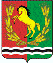 П О С Т А Н О В Л Е Н И ЕАДМИНИСТРАЦИЯМУНИЦИПАЛЬНОГО ОБРАЗОВАНИЯ ЧКАЛОВСКИЙ СЕЛЬСОВЕТАСЕКЕЕВСКОГО  РАЙОНА  ОРЕНБУРГСКОЙ  ОБЛАСТИ 26.12.2019                                 пос. Чкаловский                                     № 76-пОб обеспечении  населения газо, водо, энергоснабжением и  товарами первой необходимости   в  период проведения Новогодних и Рождественских  праздничных мероприятий	В целях обеспечения безопасности населения на территории муниципального образования Чкаловский сельсовет в период подготовки и проведения новогодних и рождественских праздников, обеспечения организованного и безопасного проведения праздничных мероприятий, в том числе массовых  гуляний, руководствуясь ст. 27 Устава муниципального образования Чкаловский сельсовет постановляет:	1. Рекомендовать службам по обеспечению населения:  газо, водо, энергоснабжением и торговлей товарами первой необходимости провести профилактические мероприятия  по бесперебойной работе в праздничные дни.           2.Рекомендовать:заведующей Чкаловским СДК – Гельцевой Р.В., МБОУ Чкаловская СОШ – Гаврилову О.В.,  взять под персональный контроль и личную ответственность   обеспечение мер безопасности при подготовке и проведении праздничных мероприятий в подведомственных учреждениях.          3. Установить график дежурства ответственных лиц в  выходные и праздничные дни с 30.12.2019 по 08.01.2020 согласно приложения.4. Постановление вступает в силу после его подписания.Глава  муниципального образования                                            Э.Н. Косынко                                                Разослано: в дело,  прокурору района,  службам по обеспечиванию населения:  газо, водо, энергоснабжением и торговлей товарами первой необходимости, заведующей Чкаловским СДК – Кротковой Н.Н., МБОУ Чкаловская СОШ – Пименовой В.Л.